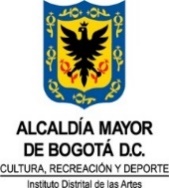 GESTIÓN DOCUMENTALGESTIÓN DOCUMENTALGESTIÓN DOCUMENTALGESTIÓN DOCUMENTALGESTIÓN DOCUMENTALGESTIÓN DOCUMENTAL Código: GDO-F-09 Código: GDO-F-09 Código: GDO-F-09 Código: GDO-F-09 Código: GDO-F-09GESTIÓN DOCUMENTALGESTIÓN DOCUMENTALGESTIÓN DOCUMENTALGESTIÓN DOCUMENTALGESTIÓN DOCUMENTALGESTIÓN DOCUMENTAL Fecha: 03/05/2022 Fecha: 03/05/2022 Fecha: 03/05/2022 Fecha: 03/05/2022 Fecha: 03/05/2022TESTIGO DOCUMENTALTESTIGO DOCUMENTALTESTIGO DOCUMENTALTESTIGO DOCUMENTALTESTIGO DOCUMENTALTESTIGO DOCUMENTAL Fecha: 03/05/2022 Fecha: 03/05/2022 Fecha: 03/05/2022 Fecha: 03/05/2022 Fecha: 03/05/2022TESTIGO DOCUMENTALTESTIGO DOCUMENTALTESTIGO DOCUMENTALTESTIGO DOCUMENTALTESTIGO DOCUMENTALTESTIGO DOCUMENTAL Versión: 3 Versión: 3 Versión: 3 Versión: 3 Versión: 3Oficina Productora:      Oficina Productora:      Oficina Productora:      Oficina Productora:      Oficina Productora:      Oficina Productora:      Oficina Productora:      Oficina Productora:      Oficina Productora:      Oficina Productora:      Oficina Productora:      Oficina Productora:      Oficina Productora:      DESCRIPCIÓN DEL DOCUMENTODESCRIPCIÓN DEL DOCUMENTODESCRIPCIÓN DEL DOCUMENTODESCRIPCIÓN DEL DOCUMENTODESCRIPCIÓN DEL DOCUMENTODESCRIPCIÓN DEL DOCUMENTODESCRIPCIÓN DEL DOCUMENTODESCRIPCIÓN DEL DOCUMENTODESCRIPCIÓN DEL DOCUMENTODESCRIPCIÓN DEL DOCUMENTODESCRIPCIÓN DEL DOCUMENTODESCRIPCIÓN DEL DOCUMENTODESCRIPCIÓN DEL DOCUMENTONombre de la Serie: Nombre de la Serie: Nombre de la Serie: Nombre de la Serie: Nombre de la Serie: Nombre de la Serie: Nombre de la Serie: Nombre de la Serie: Nombre de la Serie: Código:Código:Código:Código:Nombre de la Subserie: Nombre de la Subserie: Nombre de la Subserie: Nombre de la Subserie: Nombre de la Subserie: Nombre de la Subserie: Nombre de la Subserie: Nombre de la Subserie: Nombre de la Subserie: Código:Código:Código:Código:Asunto del Expediente:Asunto del Expediente:Asunto del Expediente:Asunto del Expediente:Asunto del Expediente:Asunto del Expediente:Asunto del Expediente:Asunto del Expediente:Asunto del Expediente:Asunto del Expediente:Asunto del Expediente:Asunto del Expediente:Asunto del Expediente:Tipo documental:Tipo documental:Tipo documental:Tipo documental:Tipo documental:Tipo documental:Tipo documental:Tipo documental:Tipo documental:Tipo documental:Tipo documental:Tipo documental:Tipo documental:Fecha del documento: DD/MM/AAFecha del documento: DD/MM/AAFecha del documento: DD/MM/AAFecha del documento: DD/MM/AAFecha del documento: DD/MM/AAFecha del documento: DD/MM/AAFecha del documento: DD/MM/AAFecha del documento: DD/MM/AAFecha del documento: DD/MM/AAFecha del documento: DD/MM/AAFecha del documento: DD/MM/AAFecha del documento: DD/MM/AAFecha del documento: DD/MM/AARadicado del documento: Radicado del documento: Radicado del documento: Radicado del documento: Radicado del documento: Radicado del documento: Radicado del documento: Radicado del documento: Radicado del documento: Radicado del documento: Radicado del documento: Radicado del documento: Radicado del documento: UBICACIÓN DEL DOCUMENTO EN EL EXPEDIENTE Y ZONA DE ARCHIVOUBICACIÓN DEL DOCUMENTO EN EL EXPEDIENTE Y ZONA DE ARCHIVOUBICACIÓN DEL DOCUMENTO EN EL EXPEDIENTE Y ZONA DE ARCHIVOUBICACIÓN DEL DOCUMENTO EN EL EXPEDIENTE Y ZONA DE ARCHIVOUBICACIÓN DEL DOCUMENTO EN EL EXPEDIENTE Y ZONA DE ARCHIVOUBICACIÓN DEL DOCUMENTO EN EL EXPEDIENTE Y ZONA DE ARCHIVOUBICACIÓN DEL DOCUMENTO EN EL EXPEDIENTE Y ZONA DE ARCHIVOUBICACIÓN DEL DOCUMENTO EN EL EXPEDIENTE Y ZONA DE ARCHIVOUBICACIÓN DEL DOCUMENTO EN EL EXPEDIENTE Y ZONA DE ARCHIVOUBICACIÓN DEL DOCUMENTO EN EL EXPEDIENTE Y ZONA DE ARCHIVOUBICACIÓN DEL DOCUMENTO EN EL EXPEDIENTE Y ZONA DE ARCHIVOUBICACIÓN DEL DOCUMENTO EN EL EXPEDIENTE Y ZONA DE ARCHIVOUBICACIÓN DEL DOCUMENTO EN EL EXPEDIENTE Y ZONA DE ARCHIVOUbicación topográfica*ZonaZonaCarroCaraEstanteEstanteEntrepañoConsecutivo unidad de conservaciónFolioConsecutivo SoporteOBSERVACIONESOBSERVACIONESOBSERVACIONESOBSERVACIONESOBSERVACIONESOBSERVACIONESOBSERVACIONESOBSERVACIONESOBSERVACIONESOBSERVACIONESOBSERVACIONESOBSERVACIONESOBSERVACIONES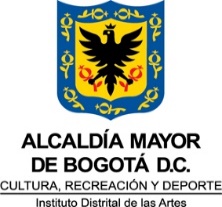 GESTIÓN DOCUMENTALGESTIÓN DOCUMENTALCódigo: GESTIÓN DOCUMENTALGESTIÓN DOCUMENTALFecha:INSTRUCTIVO – TESTIGO DOCUMENTALINSTRUCTIVO – TESTIGO DOCUMENTALFecha:INSTRUCTIVO – TESTIGO DOCUMENTALINSTRUCTIVO – TESTIGO DOCUMENTALVersión: 3Unidad ProductoraUnidad ProductoraDebe registrar el nombre de la oficina que elaboró la documentaciónDebe registrar el nombre de la oficina que elaboró la documentaciónDESCRIPCIÓN DEL DOCUMENTODESCRIPCIÓN DEL DOCUMENTODESCRIPCIÓN DEL DOCUMENTODESCRIPCIÓN DEL DOCUMENTONombre de la SerieNombre de la SerieDebe registrar el nombre de la serie documental, tal como aparece en la Tabla de Retención Documental (TRD).Debe registrar el nombre de la serie documental, tal como aparece en la Tabla de Retención Documental (TRD).Código SerieCódigo SerieDebe registrar el código de la serie documental, tal como aparece en la Tabla de Retención Documental (TRD).Debe registrar el código de la serie documental, tal como aparece en la Tabla de Retención Documental (TRD).Nombre de la SubserieNombre de la SubserieDebe registrar el nombre de la serie documental, tal como aparece en la Tabla de Retención Documental (TRD).Debe registrar el nombre de la serie documental, tal como aparece en la Tabla de Retención Documental (TRD).Código SubserieCódigo SubserieDebe registrar el código de la subserie documental, tal como aparece en la Tabla de Retención Documental (TRD). *Revisar código según versión TRD.Debe registrar el código de la subserie documental, tal como aparece en la Tabla de Retención Documental (TRD). *Revisar código según versión TRD.Asunto del ExpedienteAsunto del ExpedienteDebe registrar el nombre asignado al expediente, el cual debe relacionarse con la subserie documental. Ej.: Contrato de prestación de servicios 001-2022.Debe registrar el nombre asignado al expediente, el cual debe relacionarse con la subserie documental. Ej.: Contrato de prestación de servicios 001-2022.Tipo documentalTipo documentalDebe registrar el tipo documental que está remitiendo el soporte. Ej: Informe semestral, plan anual de auditoría etc. *Revisar tipología acorde con la TRD correspondiente. Debe registrar el tipo documental que está remitiendo el soporte. Ej: Informe semestral, plan anual de auditoría etc. *Revisar tipología acorde con la TRD correspondiente. Fecha del documentoFecha del documentoDebe registrar la fecha de elaboración del documento que remite el soporte. Debe registrar la fecha de elaboración del documento que remite el soporte. Radicado del documentoRadicado del documentoDebe registrar el radicado ORFEO principal que remite el soporte.Debe registrar el radicado ORFEO principal que remite el soporte.UBICACIÓN DEL DOCUMENTO EN EL EXPEDIENTE Y ZONA DE ARCHIVOUBICACIÓN DEL DOCUMENTO EN EL EXPEDIENTE Y ZONA DE ARCHIVOUBICACIÓN DEL DOCUMENTO EN EL EXPEDIENTE Y ZONA DE ARCHIVOUBICACIÓN DEL DOCUMENTO EN EL EXPEDIENTE Y ZONA DE ARCHIVOUbicación Topográfica(para uso exclusivo de gestión documental).ZonaDebe registrar la zona donde serán ubicadas las cajas dentro del archivo, únicamente lo diligenciará el personal de Gestión Documental.Debe registrar la zona donde serán ubicadas las cajas dentro del archivo, únicamente lo diligenciará el personal de Gestión Documental.Ubicación Topográfica(para uso exclusivo de gestión documental).CarroDebe registrar la cara donde serán ubicadas las cajas dentro del archivo, únicamente lo diligenciará el personal de Gestión Documental.Debe registrar la cara donde serán ubicadas las cajas dentro del archivo, únicamente lo diligenciará el personal de Gestión Documental.Ubicación Topográfica(para uso exclusivo de gestión documental).CaraDebe registrar el carro donde serán ubicadas las cajas dentro del archivo, únicamente lo diligenciará el personal de Gestión Documental.Debe registrar el carro donde serán ubicadas las cajas dentro del archivo, únicamente lo diligenciará el personal de Gestión Documental.Ubicación Topográfica(para uso exclusivo de gestión documental).EstanteDebe registrar el estante donde serán ubicadas las cajas dentro del archivo, únicamente lo diligenciará el personal de Gestión Documental.Debe registrar el estante donde serán ubicadas las cajas dentro del archivo, únicamente lo diligenciará el personal de Gestión Documental.Ubicación Topográfica(para uso exclusivo de gestión documental).EntrepañoDebe registrar el entrepaño donde serán ubicadas las cajas dentro del archivo, únicamente lo diligenciará el personal de Gestión Documental.Debe registrar el entrepaño donde serán ubicadas las cajas dentro del archivo, únicamente lo diligenciará el personal de Gestión Documental.Consecutivo Unidad de ConservaciónConsecutivo Unidad de ConservaciónDebe registrar el número consecutivo que tiene el soporte en la unidad de conservación (caja expediente) de los diferentes tipos de soporte.Debe registrar el número consecutivo que tiene el soporte en la unidad de conservación (caja expediente) de los diferentes tipos de soporte.FolioFolioDebe registrar el número de folio en donde se encuentra el soporte en el expediente físico.Debe registrar el número de folio en donde se encuentra el soporte en el expediente físico.Consecutivo CD (soporte alto riesgo)Consecutivo CD (soporte alto riesgo)Debe registrar el número consecutivo que tiene el soporte de alto riesgo en la unidad de conservación.Debe registrar el número consecutivo que tiene el soporte de alto riesgo en la unidad de conservación.TIPO DE SOPORTETIPO DE SOPORTETIPO DE SOPORTETIPO DE SOPORTEMagnéticoSoporte de almacenamiento de datos que utiliza las propiedades magnéticas de ciertos materiales para almacenar información digital. Soportes magnéticos de archivo: - Disquete: disco magnético en carcasa plástica blanda o rígida de 20.3 (8`) ó 8.9 (3 ½`) cms.- Memoria: Circuito integrado magnético de pequeño tamaño con carcasa dura plástica o metálica y conexión generalmente por puerto Usb o SD- Disco duro externo: Disco magnético externo en carcasas rígida de almacenamiento masivo, con conexión por puerto Usb.- Disco duro sólido: Cirquito integrado masivo magnético con carcasa rígida con conexión por puerto UsbSoporte de almacenamiento de datos que utiliza las propiedades magnéticas de ciertos materiales para almacenar información digital. Soportes magnéticos de archivo: - Disquete: disco magnético en carcasa plástica blanda o rígida de 20.3 (8`) ó 8.9 (3 ½`) cms.- Memoria: Circuito integrado magnético de pequeño tamaño con carcasa dura plástica o metálica y conexión generalmente por puerto Usb o SD- Disco duro externo: Disco magnético externo en carcasas rígida de almacenamiento masivo, con conexión por puerto Usb.- Disco duro sólido: Cirquito integrado masivo magnético con carcasa rígida con conexión por puerto UsbSoporte de almacenamiento de datos que utiliza las propiedades magnéticas de ciertos materiales para almacenar información digital. Soportes magnéticos de archivo: - Disquete: disco magnético en carcasa plástica blanda o rígida de 20.3 (8`) ó 8.9 (3 ½`) cms.- Memoria: Circuito integrado magnético de pequeño tamaño con carcasa dura plástica o metálica y conexión generalmente por puerto Usb o SD- Disco duro externo: Disco magnético externo en carcasas rígida de almacenamiento masivo, con conexión por puerto Usb.- Disco duro sólido: Cirquito integrado masivo magnético con carcasa rígida con conexión por puerto UsbÓpticoSoporte de almacenamiento de datos que utiliza las propiedades de ciertos metales para reflejar un has de láser, para almacenar información digital. Soportes ópticos de archivo: - Cd-R: Disco compacto que permite almacenar información una sola vez hasta 810 Mb- Cd-RW: Disco compacto que permite almacenar información sobrescribir información hasta 700 Mb- Dvd-R: Disco compacto de doble capa que permite almacenar información una sola vez hasta 4.7 Gb- Cd-RW: Disco compacto que permite almacenar información sobrescribir información hasta 4.7 GbSoporte de almacenamiento de datos que utiliza las propiedades de ciertos metales para reflejar un has de láser, para almacenar información digital. Soportes ópticos de archivo: - Cd-R: Disco compacto que permite almacenar información una sola vez hasta 810 Mb- Cd-RW: Disco compacto que permite almacenar información sobrescribir información hasta 700 Mb- Dvd-R: Disco compacto de doble capa que permite almacenar información una sola vez hasta 4.7 Gb- Cd-RW: Disco compacto que permite almacenar información sobrescribir información hasta 4.7 GbSoporte de almacenamiento de datos que utiliza las propiedades de ciertos metales para reflejar un has de láser, para almacenar información digital. Soportes ópticos de archivo: - Cd-R: Disco compacto que permite almacenar información una sola vez hasta 810 Mb- Cd-RW: Disco compacto que permite almacenar información sobrescribir información hasta 700 Mb- Dvd-R: Disco compacto de doble capa que permite almacenar información una sola vez hasta 4.7 Gb- Cd-RW: Disco compacto que permite almacenar información sobrescribir información hasta 4.7 GbFotográficoImagen en blanco y negro o color que se forma en un material fotosensible, generalmente haluros de plata aglutinado sobre un soporte.Soportes fotográficos de archivo:- P B/N: Imagen fotosensible en Positivo y blanco y negro sobre un soporte generalmente papel.- P Color: Imagen fotosensible en Positivo y color sobre un soporte generalmente papel.- N B/N: Imagen fotosensible en Negativo y blanco y negro sobre un soporte generalmente plástico.- N color: Imagen fotosensible en Negativo y color sobre un soporte generalmente plástico.Imagen en blanco y negro o color que se forma en un material fotosensible, generalmente haluros de plata aglutinado sobre un soporte.Soportes fotográficos de archivo:- P B/N: Imagen fotosensible en Positivo y blanco y negro sobre un soporte generalmente papel.- P Color: Imagen fotosensible en Positivo y color sobre un soporte generalmente papel.- N B/N: Imagen fotosensible en Negativo y blanco y negro sobre un soporte generalmente plástico.- N color: Imagen fotosensible en Negativo y color sobre un soporte generalmente plástico.Imagen en blanco y negro o color que se forma en un material fotosensible, generalmente haluros de plata aglutinado sobre un soporte.Soportes fotográficos de archivo:- P B/N: Imagen fotosensible en Positivo y blanco y negro sobre un soporte generalmente papel.- P Color: Imagen fotosensible en Positivo y color sobre un soporte generalmente papel.- N B/N: Imagen fotosensible en Negativo y blanco y negro sobre un soporte generalmente plástico.- N color: Imagen fotosensible en Negativo y color sobre un soporte generalmente plástico.Gran FormatoImagen sobre papel en gran escala (tabloide, medio pliego, pliego o mayor) que se obtiene mediante la técnica de impresión o litografíaSoportes fotográficos de archivo:- Plano: Obra a gran escala que muestra características físicas de bienes muebles o inmuebles- Mapa: Obra a gran escala que muestra características físicas de espacios o lugares físicos- Afiche: Obra de gran escala que se utiliza como publicidad de eventos, festivales, presentaciones, entre otros. Imagen sobre papel en gran escala (tabloide, medio pliego, pliego o mayor) que se obtiene mediante la técnica de impresión o litografíaSoportes fotográficos de archivo:- Plano: Obra a gran escala que muestra características físicas de bienes muebles o inmuebles- Mapa: Obra a gran escala que muestra características físicas de espacios o lugares físicos- Afiche: Obra de gran escala que se utiliza como publicidad de eventos, festivales, presentaciones, entre otros. Imagen sobre papel en gran escala (tabloide, medio pliego, pliego o mayor) que se obtiene mediante la técnica de impresión o litografíaSoportes fotográficos de archivo:- Plano: Obra a gran escala que muestra características físicas de bienes muebles o inmuebles- Mapa: Obra a gran escala que muestra características físicas de espacios o lugares físicos- Afiche: Obra de gran escala que se utiliza como publicidad de eventos, festivales, presentaciones, entre otros. EncuadernaciónUnidad documental encuadernada o empastada, con foliación propia, en que suelen agruparse los documentos de cierta extensión para facilitar su consulta o almacenamiento- Tomo: folios de archivo sueltos encuadernados sin ninguna edición - Libro: folios en librillos encuadernados generalmente editado- Revista: folios unidos con carátula generalmente de publicación periódicaUnidad documental encuadernada o empastada, con foliación propia, en que suelen agruparse los documentos de cierta extensión para facilitar su consulta o almacenamiento- Tomo: folios de archivo sueltos encuadernados sin ninguna edición - Libro: folios en librillos encuadernados generalmente editado- Revista: folios unidos con carátula generalmente de publicación periódicaUnidad documental encuadernada o empastada, con foliación propia, en que suelen agruparse los documentos de cierta extensión para facilitar su consulta o almacenamiento- Tomo: folios de archivo sueltos encuadernados sin ninguna edición - Libro: folios en librillos encuadernados generalmente editado- Revista: folios unidos con carátula generalmente de publicación periódicaOtro ¿Cuál?Escribir otro tipo de soportes documentales que no se encuentran tipificados en los soportes o medios antes tipificados.Escribir otro tipo de soportes documentales que no se encuentran tipificados en los soportes o medios antes tipificados.Escribir otro tipo de soportes documentales que no se encuentran tipificados en los soportes o medios antes tipificados.ObservacionesRedactar datos relevantes del documento por el cual se sustituye el presente Testigo Documental importantes de sus características tecnológicas, estado de conservación, información almacenada, documentos conexos, relaciones cruzadas, entre otros.Redactar datos relevantes del documento por el cual se sustituye el presente Testigo Documental importantes de sus características tecnológicas, estado de conservación, información almacenada, documentos conexos, relaciones cruzadas, entre otros.Redactar datos relevantes del documento por el cual se sustituye el presente Testigo Documental importantes de sus características tecnológicas, estado de conservación, información almacenada, documentos conexos, relaciones cruzadas, entre otros.